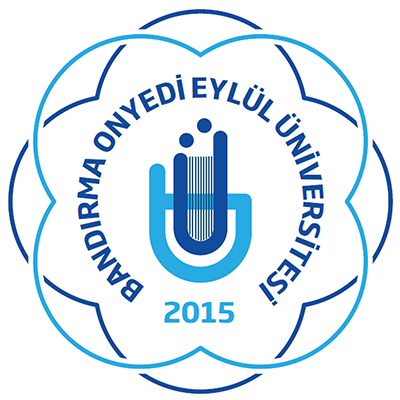 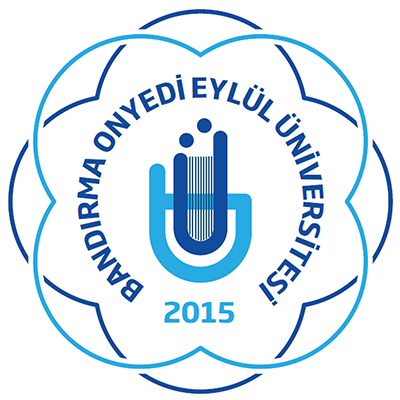 UYARI: (BANÜ / SAĞLIK BİLİMLERİ Enstitüsü /Anabilim Dalı olarak EBYS’den seçilip antetli kağıt başlığı oluşturulmalıdır)Dosya Kodu : 302.04.01		     			          Konu: … adlı öğrencinin Yeterlik Sınav Sonucu Hk.SAĞLIK BİLİMLERİ ENSTİTÜSÜ MÜDÜRLÜĞÜNE,Enstitümüzün  ,  …‘na kayıtlı ………………… numaralı öğrencisi ………….’nin  “Doktora Yeterlik Sınavı Sonucu” ile ilgili sınav evrakları ekte sunulmuştur.Gereğini ve bilgilerinizi arz ederim.										Anabilim Dalı Başkanı											e-İmzalıEK: 	1. Doktora Yeterlik Sınav Jürisi Tutanağı		       	2. Yazılı sınavda jüri üyeleri tarafından sorulan sorular ve cevap kağıdına ait evrak	 	3. Sözlü sınavda jüri üyeleri tarafından sorulan sorulara ait evrak	Bandırma Onyedi Eylül Üniversitesi Lisansüstü Eğitim-Öğretim Yönetmeliğinin 48/4 maddesi gereğince,  Doktora Yeterlik Sınavını yapmakla görevlendirilen sınav jürimiz,  ,    ,    numaralı Doktora öğrencisi   ’nin doktora yeterlik yazılı sınavını   Tarihinde    -    saatleri arasında, sözlü sınavını   tarihinde    -    saatleri arasında yönetmeliğe uygun olarak yapmıştır. Yeterlik Sınav Jürimiz öğrencinin yazılı sınavdaki başarı durumunu değerlendirerek       olduğuna karar vermiştir.Yeterlik Sınav Jürimiz öğrencinin sözlü sınavdaki başarı durumunu değerlendirerek       olduğuna karar vermiştir.DOKTORA YETERLİK SINAV JÜRİSİDoktora Yeterlik Sınavı MADDE 48 – (4) Yeterlik sınavı yazılı ve sözlü olarak iki bölüm halinde yapılır. Yazılı sınavda başarılı olan öğrenci sözlü sınava alınır. Yazılı ve sözlü sınav aşamalarında her bir jüri üyesi, öğrencinin başarı notunu 100 üzerinden değerlendirir. Başarı notu 70 ve üzeridir. Sınav jürileri, öğrencinin yazılı ve sözlü sınavlardaki nihaî başarı durumunu değerlendirirken her bir jüri üyesinin verdiği notları ayrı ayrı dikkate alarak, öğrencinin başarılı veya başarısız olduğuna salt çoğunlukla karar verir. Bu karar, enstitü anabilim/anasanat dalı başkanlığınca yeterlik sınavını izleyen üç gün içinde enstitüye tutanakla bildirilir.Öğrencinin Adı Soyadı:Numarası: CEVAPLARNot: Her sayfanın tüm jüri üyeleri tarafından paraflanması gerekmektedir.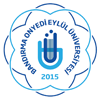 BANDIRMA ONYEDİ EYLÜL ÜNİVERSİTESİSAĞLIK BİLİMLERİ ENSTİTÜSÜYETERLİK SINAV JÜRİSİ TUTANAĞIDök. No: Sayfa No:1/1Jüri Üyesi(Unvanı ve Adı Soyadı, Üniversite, Fakülte, Anabilim Dalı)Yazılı Sınav NotuYazılı Sınav NotuSözlü Sınav NotuSözlü Sınav NotuİmzaJüri Üyesi(Unvanı ve Adı Soyadı, Üniversite, Fakülte, Anabilim Dalı)RakamYazıRakamYazıİmza12345BANDIRMA ONYEDİ EYLÜL ÜNİVERSİTESİSAĞLIK BİLİMLERİ ENSTİTÜSÜYETERLİK YAZILI SINAV SORU KAĞIDIDök. No: Sayfa No:1/1……………………………….. ANABİLİM DALI BAŞKANLIĞI BANDIRMA ONYEDİ EYLÜL ÜNİVERSİTESİSAĞLIK BİLİMLERİ ENSTİTÜSÜYETERLİK YAZILI SINAV CEVAP KAĞIDIDök. No: Sayfa No:1/1BANDIRMA ONYEDİ EYLÜL ÜNİVERSİTESİSAĞLIK BİLİMLERİ ENSTİTÜSÜYETERLİK SÖZLÜ SINAV SORU KAĞIDIDök. No: Sayfa No:1/1……………………………….. ANABİLİM DALI BAŞKANLIĞI 